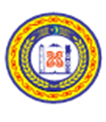 Министерство экономического, территориального развития и торговлиЧеченской РеспубликиДОКЛАДО СОСТОЯНИИ И РАЗВИТИИ КОНКУРЕНЦИИ НА РЫНКАХТОВАРОВ, РАБОТ И УСЛУГЧЕЧЕНСКОЙ РЕСПУБЛИКИ ПО ИТОГАМ 2020 ГОДА                                                         Утвержден на заседании рабочей группой по                                                          внедрению на территории Чеченской Республики Стандарта развития конкуренции в субъектах Российской Федерации                                                                                                 Протокол от «19» марта 2021 г. № 1Оглавление ВЕДЕНИЕ ………………………………………………………………………………..  5РАЗДЕЛ 1. СВЕДЕНИЯ О ВНЕДРЕНИИ СТАНДАРТА РАЗВИТИЯКОНКУРЕНЦИИ В ЧЕЧЕНСКОЙ РЕСПУБЛИКЕ …………………………………..  5Решение высшего должностного лица о внедрении Стандарта развития конкуренции в Чеченской Республике ……………………………………………… 61.2. Информация о реализации проектного подхода ………………………………. 61.3. Сведения об источниках финансовых средств, используемых для целей   достижения Стандарта ……………………………………………………………….. 61.4. Информация об учете результатов работы органов исполнительной власти Чеченской Республики и органов местного самоуправления Чеченской Республики по внедрению Стандарта и реализации плана мероприятий («дорожная карта») по содействию развитию конкуренции при принятии решений о поощрении руководителей органов исполнительной власти Чеченской Республики и органов местного самоуправления. …………………………………. 71.5. Информация об определенных в органах исполнительной власти Чеченской Республики должностных лицах с правом принятия управленческих решений, ответственных за координацию вопросов содействия развитию конкуренции,                    а также структурных подразделений, ответственных за разработку и реализацию планов мероприятий («дорожных карт») по содействию развитию конкуренции в подведомственной сфере деятельности ………………………………………………7РАЗДЕЛ 2. СВЕДЕНИЯ О РЕАЛИЗАЦИИ СОСТАВЛЯЮЩИХ СТАНДАРТА …... 92.1. Сведения о заключенных соглашениях (меморандумах) по внедрению Стандарта между органами исполнительной власти Чеченской Республики                        и органами местного самоуправления муниципальных образований Чеченской Республики ..…………………………………………………………………………... 92.2. Определение органа исполнительной власти Чеченской Республики, уполномоченного содействовать развитию конкуренции в Чеченской Республике               в соответствии со Стандартом ……………………………………………………… 102.2.1. Сведения о проведённых в отчетном периоде в субъекте Российской Федерации обучающих мероприятиях и тренингах для органов местного самоуправления по вопросам содействия развитию конкуренции ……………… 10 2.2.2. Формирование рейтинга муниципальных образований по содействию развитию конкуренции и обеспечению условий для формирования благоприятного инвестиционного климата, предусматривающего систему поощрения……………………………………………………………………………. 11 2.2.3. Формирования коллегиального органа при высшем должностном лице Чеченской Республики по вопросам содействия развитию конкуренции ………..122.3. Результаты ежегодного мониторинга состояния и развития конкуренции на товарных рынках Чеченской Республики………………………………………….. 13      2.3.1. Результаты анализа ситуации на товарных рынках для содействия развитию конкуренции в Чеченской Республике. …………………………………………     142.3.2. Результаты мониторинга наличия (отсутствия) административных барьерови оценки состояния конкурентной среды субъектами предпринимательской деятельности ………………………………………………………………………… 14 2.3.3. Результаты мониторинга удовлетворенности потребителей качеством товаров, работ и услуг на рынках Чеченской Республики и состоянием ценовой конкуренции …………………………………………………………………………. 142.3.4.Результаты мониторинга удовлетворенности субъектов предпринимательской деятельности и потребителей товаров, работ и услуг  качеством официальной информации  о состоянии конкурентной среды на рынках товаров, работ и услуг Чеченской Республики и деятельности по содействию развитию конкуренции, размещаемой Уполномоченным органом и муниципальными образованиями ………………………………………………….. 182.3.5. Результаты  мониторинга деятельности субъектов естественных монополий на территории Чеченской Республики. ……………………………………………..19 2.3.6. Информация об удовлетворенности населения и субъектов малого и среднего предпринимательства деятельностью в сфере финансовых услуг, осуществляемой на территории Чеченской Республики ………………………………………………………………………………………… 21 2.3.7. Результаты мониторинга цен на товары, входящие в перечень отдельных видов социально значимых продовольственных товаров первой необходимости, в отношении, которых могут устанавливаться предельно допустимые розничные цены. …………………………………………………………………………………. 222.4. Утверждение перечня товарных рынков. ……………………………………... 232.5. Утверждение плана мероприятий («дорожной карты») ……………………..  25 2.6.Подготовка ежегодного Доклада в соответствии с положениями Стандарта  30  2.7. Создание и реализация механизмов общественного контроля за деятельностью субъектов естественных монополий. …………………………….. 25 2.7.1. Сведения о наличии межотраслевого совета потребителей при высшем должностном лице Чеченской Республике. ……………………………………….. 26 2.7.2. Повышение прозрачности деятельности субъектов естественных монополий в Чеченской Республике. ……………………………………………………………27РАЗДЕЛ 3. СВЕДЕНИЯ О ДОСТИЖЕНИИ ЦЕЛЕВЫХ ЗНАЧЕНИЙ        КОНТРОЛЬНЫХ ПОКАЗАТЕЛЕЙ ЭФФЕКТИВНОСТИ, УСТАНОВЛЕННЫХ В РЕГИОНАЛЬНОЙ «ДОРОЖНОЙ КАРТЕ» …………………………………………. 293.1. Информация о достижении целевых показателей, установленных в плане мероприятий («дорожной карте») по содействию развитию конкуренции в Чеченской Республике на 2019-2022 гг…………………………………...…………....29РАЗДЕЛ 4. СВЕДЕНИЯ О ЛУЧШИХ РЕГИОНАЛЬНЫХ ПРАКТИКАХ СОДЕЙСТВИЯ РАЗВИТИЮ КОНКУРЕНЦИИ …………………………………….. 294.1. Информация о лучших региональных практиках, внедренных субъектом Российской Федерации по итогам отчетного года. ……………………………….  29РАЗДЕЛ 5. СВЕДЕНИЯ ОБ ЭФФЕКТЕ, ДОСТИГНУТОМ ПРИ ВНЕДРЕНИИ СТАНДАРТА    5.1. Информация о достижении ключевых показателей Планом мероприятий («дорожная карта») по содействию развитию конкуренции на товарных рынках Чеченской Республики.  ПРИЛОЖЕНИЯ ВЕДЕНИЕРаспоряжением Правительства Российской Федерации от 17.04.2019 № 768-р утвержден стандарт развития конкуренции в субъектах Российской Федерации (далее – Стандарт). Министерством экономического, территориального развития и торговли Чеченской Республики, как уполномоченным исполнительным органом власти Чеченской Республики в сфере содействия развитию конкуренции на территории Чеченской Республики (далее – Уполномоченный орган) во исполнение требований Стандарта подготовлен ежегодный Доклад «О состоянии и развитии конкуренции 
на рынках товаров, работ и услуг Чеченской Республики по итогам 2020 года» (далее – Доклад).Подготовка Доклада осуществлялась Уполномоченным органом при участии органов исполнительной власти Чеченской Республики, органов местного самоуправления Чеченской Республики, УФАС России по Чеченской Республике, общественных организаций, хозяйствующих субъектов и Межотраслевого совета потребителей по вопросам деятельности субъектов естественных монополий при Главе Чеченской Республики. Доклад утвержден Рабочей группой по внедрению на территории Чеченской Республики Стандарта развития конкуренции в субъектах Российской Федерации (Протокол от 19 марта 2021 года № 1).РАЗДЕЛ 1. СВЕДЕНИЯ О ВНЕДРЕНИИ СТАНДАРТА РАЗВИТИЯКОНКУРЕНЦИИ В ЧЕЧЕНСКОЙ РЕСПУБЛИКЕ1.1 Решение высшего должностного лица о внедрении Стандарта развития конкуренции в Чеченской Республике. В целях исполнения положений Стандарта Главой Чеченской Республики принято распоряжение от 6 сентября 2019 г. № 163–рг «Об утверждении Плана мероприятий («дорожной карты») по содействию развитию конкуренции 
в Чеченской Республике на 2019 - 2022 годы и Перечня товарных рынков (приложение 1) для содействия развитию конкуренции в Чеченской Республике» 
(в ред. распоряжения Главы Чеченской Республики от 19.12.2019 № 239-рг) (далее – «дорожная карта»).Распоряжением Главы Чеченской Республики от 9 марта 2016 г. № 30-рг 
«О внедрении на территории Чеченской Республики Стандарта развития конкуренции в субъектах Российской Федерации» в Чеченской Республике начато внедрение Стандарта развития конкуренции, назначен уполномоченный орган 
по содействию и развитию конкуренции на территории Чеченской Республики (https://economy-chr.ru).Принят полный перечень правовых актов для реализации требований Стандарта в Чеченской Республике (https://economy-chr.ru)._______Доклад сформирован в соответствии с решениями Протокола заседания Межведомственной рабочей группы по вопросам реализации положений стандарта развития конкуренции в субъектах Российской Федерации 
от 30.10.2019 № 11-Д05.1.2. Информация о реализации проектного подхода.Пункт 5 Стандарта предусматривает возможность использования проектного подхода при внедрении Стандарта в субъекте Российской Федерации.Органами местного самоуправления в Чеченской Республике (Далее - ОМС Чеченской Республики) проводится поэтапное внедрение проектного управления при внедрении положений Стандарта на муниципальных территориях. В частности, проектный подход применяется при реализации системных мероприятий «дорожной карты» Чеченской Республики, направленных на развитие автоматизированной информационной системы «Портал поставщиков» и ЕАИСТ, таких как «Увеличение объема закупок», осуществляемых органами местного самоуправления Чеченской Республики через АИС «Портал поставщиков» в рамках 223-ФЗ», «Внедрение типовых контрактов при осуществлении закупок у единственного поставщика», «Содействие в привлечении поставщиков к использованию АИС «Портал поставщиков» при осуществлении закупок «малого объема» (44-ФЗ) 
и муниципальных закупок (223-ФЗ)».1.3. Сведения об источниках финансовых средств, используемых для целей   достижения СтандартаНа реализацию мероприятий государственной программы Чеченской Республики «Экономическое развитие и инновационная экономика Чеченской Республики» (далее – госпрограмма), утвержденной постановлением Правительства Чеченской Республики от 19 декабря 2013 г. № 330 (в ред. постановления Правительства Чеченской Республики от 24 ноября 2020 года № 328) в рамках закона Чеченской Республики от 16 декабря 2019 года № 61-РЗ «О республиканском бюджете на 2020 год и на плановый период 2021 и 2022 годов» в бюджете Чеченской Республике на 2020 год было предусмотрено 1 284,92 млн. рублейИз указанных средств более 624,03 млн рублей выделено на инвестирование в экономику Чеченской Республики в рамках подпрограммы «Создание благоприятных условий для привлечения инвестиций в экономику Чеченской Республики» из общего объема финансирования на 2020 год, а также целях поддержки и развития частного сектора экономики республики, в том числе на поддержку малого и среднего предпринимательства (далее - МСП) в рамках реализации регионального проекта «Расширение доступа субъектов МСП к финансовой поддержке, в том числе льготному финансированию» (далее – региональный проект). В 2020 году объем финансовой поддержки субъектам МСП при гарантийной поддержке региональной гарантийной организации составила 481, 911 млн рублей (30 поручительств на общую сумму 105, 1 млн рублей). Кроме того, осуществлена докапитализация государственных (региональных) микрофинансовых организаций Чеченской Республики в размере 52,0 млн рублей, из которых средства федерального бюджета - 51,5 млн рублей, регионального бюджета – 0,5 млн рублей.По итогам 2020 года в соответствии с региональным проектом количество действующих договоров микрозаймов составляет 608 на общую сумму 728, 6 млн рублей.В рамках достижения ключевых показателей подпрограммы «Поддержка                и развитие малого и среднего предпринимательства в Чеченской Республике» государственной программы в целях развития частного сектора экономики                              и увеличения численности занятых в сфере малого и среднего предпринимательства, включая индивидуальных предпринимателей создано 274 рабочих места.На выше указанные цели в 2021 году запланировано выделение 1 301,19 млн рублей, соответственно для реализации подпрограммы «Создание благоприятных условий для привлечения инвестиций в экономику Чеченской Республики» - 
700,57 млн рублей, на реализацию подпрограммы «Поддержка и развитие малого и среднего предпринимательства в Чеченской Республике» - 60,73 млн рублей (официальный сайт Минэкономтерразвития ЧР). 1.4. Информация об учете результатов работы органов исполнительной власти Чеченской Республики и органов местного самоуправления муниципальных образований Чеченской Республики по внедрению Стандарта и реализации плана мероприятий («дорожная карта») по содействию развитию конкуренции при принятии решений о поощрении руководителей органов исполнительной власти Чеченской Республики и органов местного самоуправленияСогласно действующему распоряжению Главы Чеченской Республики (п.1.1. настоящего Доклада) задачи по реализации мероприятий, направленных 
на внедрение Стандарта развития конкуренции в Чеченской Республике, а также достижение ключевых показателей «дорожной карты» по содействию развитию конкуренции в Чеченской Республике, в полной мере относятся к компетенции органов исполнительной власти Чеченской Республики. (https://economy-chr.ru/standart-razvitija-konkurencii/sostojanie-i-razvitie-konkurentnoi-sredy-v-chechen.html) Нормативными правовыми актами Правительства Чеченской Республики внесены изменения в положения об органах исполнительной власти Чеченской Республики, предусматривающие приоритет целей и задач по содействию развитию конкуренции на товарных рынках в установленной сфере деятельности 
в соответствии с действующим законодательством (к примеру, п.3.12. Положения о Министерстве экономического, территориального развития и торговли Чеченской Республики, утвержденного постановлением Правительства Чеченской Республики от 13.10.2015 г. № 185 в ред. от 04.02.2020 г. № 2).(https://economy-chr.ru/upload/wysiwyg/9e6bfc176adb71b338515cef61ef7ce0.pdf).Распоряжением Главы Чеченской Республики от 6 сентября 2019 г. 
№ 163–рг определены государственные органы исполнительной власти Чеченской Республики, на которых возложена ответственность за выполнение мероприятий «дорожной карты» и стимулирование ответственных должностных лиц.  (http://economy-chr.ru/wp-content/uploads/2016/07/%E2%84%96239-%D1%80%D0%B3-19.12.2019%D0%B3..pdf) «Дорожной картой» также предусмотрены мероприятия по внедрению системы внутреннего обеспечения соответствия требованиям антимонопольного законодательства деятельности органов исполнительной власти Чеченской Республики и органов местного самоуправления. Во всех органах исполнительной власти Чеченской Республики и органах местного самоуправления приняты положения о системе внутреннего обеспечения соответствия требованиям антимонопольного законодательства, утверждены карты рисков нарушения антимонопольного законодательства, а также утверждены ключевые показатели эффективности функционирования антимонопольного комплаенса (на официальных сайтах ОИВ и ОМС Чеченской Республики информация размещена в разделах «Антимонопольный комплаенс»). Кроме того, «дорожной картой» предусмотрено развитие отдельных рынков товаров, работ и услуг, в том числе через развитие системы закупок 
для государственных и муниципальных нужд. 1.5. Информация об определенных в органах исполнительной власти Чеченской Республики должностных лицах с правом принятия управленческих решений, ответственных за координацию вопросов содействия развитию конкуренции, а также структурных подразделений, ответственных                              за разработку и реализацию планов мероприятий («дорожных карт»)                         по содействию развитию конкуренции.В рамках внедрения Стандарта в органах исполнительной власти Чеченской Республики, являющихся ответственными исполнителями дорожной карты 
по содействию развитию конкуренции, определены должностные лица с правом принятия управленческих решений (руководители, заместители руководителей ОИВ), ответственные за координацию вопросов содействия развитию конкуренции 
на товарных рынках Чеченской Республики, достижение целевых значений ключевых показателей развития конкуренции и исполнение мероприятий, включенных в «дорожную карту» Чеченской Республики до 2022 года. Перечень указанных должностных лиц приведен в Таблице № 1(Составляющего Стандарта).2. СВЕДЕНИЯ О РЕАЛИЗАЦИИ СОСТАВЛЯЮЩИХ СТАНДАРТА2.1. Сведения о заключенных соглашениях (меморандумах) по внедрению Стандарта между органами исполнительной власти Чеченской Республики                        и органами местного самоуправления муниципальных образований Чеченской Республики.Структуру Чеченской Республики составляют 17 муниципальных образований: 15 муниципальных районов и 2 городских округа.Согласно действующему порядку разграничения предметов ведения, функций и полномочий между органами исполнительной власти Чеченской Республики и органами местного самоуправления, закрепленному статьей 110 Конституции Чеченской Республики и статьями 11, 12 Закона Чеченской Республики от 24 мая 2010 года № 11-рз «О местном самоуправлении в Чеченской Республике», в компетенцию органов местного самоуправления входит исчерпывающий перечень вопросов местного значения, предусмотренных, в том числе отдельными законами Чеченской Республики.В соответствии с указанным разграничением полномочий, все задачи 
по реализации мероприятий, направленных на внедрение Стандарта, предусмотренных «дорожной картой», в полной мере относятся к компетенции органов исполнительной власти Чеченской Республики.            Вместе с тем, согласно п. 4 Стандарта между органами исполнительной власти субъекта Российской Федерации и органами местного самоуправления заключаются соглашения (меморандумы) о внедрении в субъекте Российской Федерации Стандарта (далее - соглашения).            Данные соглашения отражают положения, определяющие его цели и предмет, описывают порядок, формы и направления взаимодействия органов исполнительной власти субъекта Российской Федерации и органов местного самоуправления. В рамках такого соглашения органы местного самоуправления республики являясь соисполнителями мероприятий дорожной карты, оказывают дополнительное содействие органам исполнительной власти Чеченской Республики при реализации Стандарта на всей территории Чеченской Республики. Руководствуясь требованиями п. 4 Стандарта между Министерством экономического, территориального развития и торговли Чеченской Республики                   и Администрациями 17-ти муниципальных образований Чеченской Республики заключены соглашения о внедрении на территории Чеченской Республики Стандарта развития конкуренции в субъектах Российской Федерации. (https://economy-chr.ru/standart-razvitija-konkurencii/soglashenija-s-oms.html) 2.2. Определение органа исполнительной власти Чеченской Республики, уполномоченного содействовать развитию конкуренции в Чеченской Республике в соответствии со СтандартомРаспоряжением Главы Чеченской Республики от 9 марта 2016 года № 30-рг «О внедрении на территории Чеченской Республики Стандарта развития конкуренции в субъектах Российской Федерации» (в ред. распоряжения Главы Чеченской Республики от 03.09.2019 г. № 159-рг) функции уполномоченного органа по содействию развитию конкуренции в Чеченской Республике возложены на Министерство экономического, территориального развития и торговли Чеченской Республики (далее – Уполномоченный орган).                  (https://economy-chr.ru/standart-razvitija-konkurencii/sostojanie-i-razvitie-konkurentnoi-sredy-v-chechen.html)Ответственным за координацию вопросов содействия развитию конкуренции в Уполномоченном органе является, согласно приказу Минэкономтерразвития ЧР «О распределении обязанностей», заместитель министра экономического, территориального развития и торговли Чеченской Республики Шовхалов Ильяс Хусаинович.Структурным подразделением Уполномоченного органа, ответственным 
за координацию вопросов содействия развитию конкуренции, согласно приказу Минэкономтерразвития ЧР от 12.04.2019 г. № 92-к является Департамент административной реформы, финансовой политики и государственного регулирования в экономике Минэкономтерразвития ЧР. (https://economy-chr.ru/struktura-ministerstva) 2.2.1. Сведения о проведённых в отчетном периоде в субъекте Российской Федерации обучающих мероприятиях и тренингах для органов местного самоуправления по вопросам содействия развитию конкуренцииВ целях обеспечения практической «адаптации» Стандарта развития конкуренции и конкретизации дополнительных мероприятий по содействию развитию конкуренции с учетом специфики муниципальных образований Уполномоченным органом был разработан План обучающих мероприятий 
для муниципальных служащих, который прошел согласование с администрациями муниципальных образований Чеченской Республики. В последующем в связи с угрозой распространения коронавирусной инфекции COVID -19 в Чеченской Республике в целях обеспечения санитарно-эпидемиологического благополучия населения были приняты ограничительные меры по скоплению и передвижению граждан по территории Чеченской Республики на основании Указа Президента РФ от 2 апреля 2020 г. № 239 «О мерах 
по обеспечению санитарно-эпидемиологического благополучия населения 
на территории РФ в связи с распространением новой коронавирусной инфекции (COVID-19)») (http://kremlin.ru/events/president/news/copy/63134), Указа Главы Чеченской Республики от 27 марта 2020 года № 63 «Об утверждении плана первоочередных мероприятий (действий) по обеспечению устойчивого развития экономики Чеченской Республики в условиях ухудшения ситуации в связи 
с распространением новой коронавирусной инфекции», не позволили реализовать в полном объеме ранее запланированные обучающие мероприятия.В 2021 году Министерством экономического, территориального развития 
и торговли Чеченской Республики планируется проведение комплекса обучающих мероприятий для муниципальных служащих Чеченской Республики с учетом издержек 2020 года.  2.2.2. Формирование рейтинга муниципальных образований по содействию развитию конкуренции и обеспечению условий для формирования благоприятного инвестиционного климата, предусматривающего систему поощренияВ целях реализации требований подпункта «е» пункта 10 Стандарта                      Уполномоченным органом по содействию развитию конкуренции на территории Чеченской Республики разработана Методика формирования рейтинга муниципальных районов и городских округов Чеченской Республики в части 
их деятельности по содействию развитию конкуренции и обеспечению условий 
для благоприятного инвестиционного климата в Чеченской Республике, утверждённая приказом Минэкономтерразвития ЧР от 19 марта 2020 года № 13-п (далее - Методика), в которой предусмотрена оценка эффективности деятельности муниципальных органов власти по достижению ключевых показателей (увеличение доли закупок у субъектов малого и среднего предпринимательства, рост среднего числа участников конкурентных процедур и снижение доли закупок 
у единственного поставщика) с учетом муниципальных Планов мероприятий («дорожных карт») по содействию развитию конкуренции на территории муниципального образования. (https://economy-chr.ru/standart-razvitija-konkurencii/sostojanie-i-razvitie-konkurentnoi-sredy-v-chechen.html)Согласно данной Методики для формирования рейтинга муниципальных образований в части их деятельности по содействию развитию конкуренции использовались следующие показатели: - наличие соглашения между Уполномоченным органом и администрациями муниципальных образований Чеченской Республики о внедрении в Чеченской Республике положений Стандарта развития конкуренции в субъектах Российской Федерации;- наличие в органах местного самоуправления муниципальных образований Чеченской Республики структурного подразделения, уполномоченного                            на реализацию мероприятий по содействию развитию конкуренции, и определение должностных лиц, ответственных за реализацию мероприятий, направленных 
на содействие развитию конкуренции;- наличие утвержденных перечней товарных рынков для содействия развитию конкуренции в муниципальных образованиях Чеченской Республики, выбранных              в соответствии со Стандартом развития конкуренции в субъектах Российской Федерации, утвержденного распоряжением Правительства Российской Федерации от 17.04.2019 № 768-р;- наличие утвержденных планов мероприятий («дорожной карты») по содействию развитию конкуренции на товарных рынках муниципальных образований                         с установленными значениями целевых показателей по каждому рынку; - наличие мероприятий, предусмотренных в плане мероприятий («дорожной карте»)  Чеченской Республики, по которым ОМСУ ЧР являются исполнителями (соисполнителями);- наличие на официальных сайтах муниципальных образований в информационно-телекоммуникационной сети «Интернет» раздела, посвященного стандарту развития конкуренции в муниципальном образовании Чеченской Республики, и подержание его в актуальном состоянии;- проведение мониторинга состояния и развития конкурентной среды на товарных рынках муниципальных образований; - наличие в муниципальных образованиях Коллегиального органа, сформированного в целях решения вопросов по содействию развитию конкуренции;- Наличие в положении о структурном подразделении администрации муниципального района (городского округа) норм, предусматривающих 
в их деятельности приоритет целей и задач по развитию конкуренции 
на соответствующих товарных рынках.Распределение мест муниципальных образований по Методике в рейтинге определяется, исходя из суммы баллов, полученных в соответствии с критериями оценки по каждому показателю, если в результате ранжирования муниципальные образования набрали одинаковые баллы, то им предусмотрено присвоение одинаковых мест в рейтинге (результаты рейтинга МО на 2020 год).(https://economy-chr.ru/standart-razvitija-konkurencii/sostojanie-i-razvitie-konkurentnoi-sredy-v-chechen.html)2.2.3. Формирования коллегиального органа при высшем должностном лице Чеченской Республики по вопросам содействия развитию конкуренцииС 2016 года функции коллегиального (совещательного) органа                             по содействию развитию конкуренции в Чеченской Республики выполняет Рабочая группа по внедрению на территории Чеченской Республики Стандарта развития конкуренции в субъектах Российской Федерации (далее – Рабочая группа). Утверждены состав Рабочей группы в соответствии с требованиями пунктов 14-16 Стандарта, положение о Рабочей группе (распоряжение Главы Чеченской Республики от 09 марта 2016 г. № 30-рг).Распоряжением Главы Чеченской Республики от 3 сентября 2019 года                  № 159-рг в состав Рабочей группы были внесены изменения в связи с кадровыми перестановками, осуществленными в государственных органах исполнительной власти Чеченской Республики. Совместное заседание Рабочей группы и Уполномоченного органа 
по содействию развитию конкуренции, на котором рассматривались вопросы внедрения Стандарта, подготовки Доклада за 2020 год, исполнения плана мероприятий «дорожной карты» по содействию развитию конкуренции в Чеченской Республике, проведения мониторинга административных барьеров и состояния развития конкуренции, оценки потребителями качества приобретаемых товаров 
и услуг, мониторинга деятельности естественных монополий и деятельности хозяйствующих субъектов с долей Чеченской Республики и муниципальных образований 50 и более процентов, формирования рейтинга муниципальных образований Чеченской Республики по развитию конкуренции на муниципальном уровне проведено 22 декабря 2020 года.Положение о Рабочей группе и протоколы заседаний Рабочей группы за 2020 год приведены на сайте Минэкономтерразвития Чеченской Республики. (https://economy-chr.ru/upload/docs/protokol-1-ot-21-12-2020-g-soveschanija-v-minyekon5ffc33c9bcd5f1610363849.pdf )2.3. Результаты ежегодного мониторинга состояния и развития конкуренции на товарных рынках Чеченской РеспубликиВ соответствии с требованиями п. 38 Стандарта в 2020 году проведен мониторинг состояния и развития конкуренции на рынках Чеченской Республики, включающий в себя все отдельные мониторинги в соответствии с подпунктами «а» - «к» п. 39 Стандарта.  В рамках анализа были проведены опросы субъектов предпринимательской деятельности для оценки восприятия наличия или отсутствия административных барьеров на рынке, текущего состояния и динамики конкуренции, а также уровня доступности и качества информации о конкурентной среде в Чеченской Республике.Также опрос субъектов предпринимательской деятельности позволил получить информацию для анализа развития инновационных технологий на рынках, влияния организаций с долей государственного и муниципального участия свыше 50% и деятельности естественных монополий на ситуацию на рынке, так, как конкурентная ситуация на рынке отражается не только на субъектах предпринимательской деятельности, но и на потребителях. Важная часть исследования отражена в анализе восприятия потребителями изменения качества и доступности, а также уровня цен на продукты и услуги. Сбор сводной информации произведен методом анкетирования                           (по структурированным анкетам) с условным разделением выборки 
по представителям субъектов предпринимательской деятельности, представителям потребителей услуг.Также содействие в сборе информации оказано Федеральными органами государственной власти по Чеченской Республике и органами исполнительной власти Чеченской Республики путем предоставления соответствующей статистической и прочей информации.Исследование включило в себя опрос мнения: 307 респондентов – представителей субъектов малого и среднего предпринимательства Чеченской Республики;692 респондента – представителя потребителей продуктов и услуг                 в Чеченской Республике;384 респондента – потребителя финансовых услуг в Чеченской Республике. 	Полное описание методики проведения мониторингов и их результаты приведены                 в приложении 6.2.3.1. Результаты анализа ситуации на товарных рынках для содействия развитию конкуренции в Чеченской Республике, утвержденных приложением к Стандарту.Данные, полученные в результате проведения в сентябре 2019 года мониторинга рынков товаров, работ и услуг Чеченской Республики, легли в основу формирования «дорожной карты» в соответствии с требованиями Стандарта развития конкуренции от 17 апреля 2019 года № 768-р. Полученные результаты позволили сформировать перечень из 33 рынков из приложения к Стандарту, характерных для Чеченской Республики и указанных в п. 2.4 настоящего Доклада.(http://economy-chr.ru/wp-content/uploads/2016/07/%E2%84%96239-%D1%80%D0%B3-19.12.2019%D0%B3..pdf)2.3.2. Результаты мониторинга наличия (отсутствия) административных барьеров и оценки состояния конкурентной среды субъектами предпринимательской деятельностиМониторинг наличия (отсутствия) административных барьеров и оценки состояния конкурентной среды проведен в рамках прямого анкетирования субъектов предпринимательской деятельностиПо результатам мониторинга состояния конкуренции на товарных рынках Чеченской Республики отмечено следующее:Более 45% респондентов отметили высокий или средний уровень конкуренции в сфере представляемого ими бизнеса;наиболее высокий уровень конкуренции отмечен на рынках розничной торговли (кроме торговли автотранспортными средствами 
и мотоциклами), сельского хозяйства, производства мебели и пластиковых изделий; низкий уровень конкуренции отмечен на рынке обработки древесины, производства изделий из дерева и производства готовых металлических изделий.состояние конкуренции в прочих видах экономической деятельности находится на среднем уровне (51% порошенных респондентов). 4% респондентов считают, что конкуренция вообще отсутствует 85% респондентов удовлетворены уровнем конкуренции между поставщиками основных закупаемых товаров, работ, услуг, что на 3% выше, чем 
в 2019 году; 85% опрошенных отметили, что за последние три года число конкурентов 
в представляемой ими сфере предпринимательской деятельности значительно выросло;14% указали, что уровень конкурентной среды на представляемых ими рынках не претерпел существенных изменений;1% респондентов считают, что уровень конкуренции снизился;более 35 % респондентов не сталкивалось с административными барьерами при ведении бизнеса (по сравнению с 2019 годом наблюдается рост значения данного показателя);  Более 39% опрошенных считают, что за последние 3 года административные барьеры полностью устранены либо бизнесу стало проще их преодолевать;12% респондентов отметили наличие непреодолимых административных барьеров в ведении бизнеса на территории Чеченской Республики;49% опрошенных положительно оценили деятельность органов власти 
на рынке, который они представляют, что практически соответствует значению показателя за 2019 год;Респондентам, ответившим положительно на вопрос о том, сталкивались ли они ранее с административными барьерами при открытии и ведении бизнеса, было предложено отметить наиболее существенные из них.В качестве наиболее существенных для ведения бизнеса административных барьеров респонденты отметили высокие налоги (36%), высокую арендную плату 
за пользование недвижимым имуществом (34%), сложность/затянутость процедуры получения банковского кредита для осуществления предпринимательской деятельности и высокие проценты по кредитам (30%), а также сложность, затянутость процедуры получения лицензий в той или иной сфере экономической деятельности. Согласно мнению 49% респондентов уровень и количество административных барьеров, в целом, не изменились. По мнению 18% опрошенных бизнесу стало проще преодолевать административные барьеры, 10% опрошенных отметили, что барьеры стало преодолевать сложнее, чем раньше.Детализированные результаты мониторинга наличия (отсутствия) административных барьеров и оценки состояния конкурентной среды субъектами предпринимательской деятельности, размещены на сайте (http://economy-chr.ru). .                          Управлением Федеральной Антимонопольной Службы России 
по Чеченской Республике проведен мониторинг жалоб в надзорные органы 
со стороны представителей предпринимателей на нарушения антимонопольного законодательства за 2020 год.Статья 11 Закона о защите конкуренцииВ 2020 году принято 3 решения о нарушениях Федерального закона 
от 26.07.2006 № 135 ФЗ «О защите конкуренции» (далее - Закон о защите конкуренции). УФАС России по Чеченской Республике возбуждено три дела: по статье 16 Закона о защите конкуренции о нарушении статьи 16 Закона о защите конкуренции (запрет на ограничивающие конкуренцию соглашения или согласованные действия федеральных органов исполнительной власти, органов государственной власти субъектов Российской Федерации, органов местного самоуправления, иных осуществляющих указанные функции органов или организаций, а также государственных внебюджетных фондов, Центрального банка Российской Федерации);по статья 18 Закона о защите конкуренциио нарушении статьи 18 Закона о защите конкуренции.К рассмотренным нарушениям по статье 18 Закона о защите конкуренции относится заключение договоров с финансовыми организациями. В течение отчетного периода УФАС России по Чеченской Республике                       в отношении должностных лиц заказчиков и членов конкурсных, аукционных, котировочных комиссий было возбуждено 318 дел об административных правонарушениях, предусмотренных статьями 7.29-7.32, 19.7.2 КоАП РФ. Общая сумма штрафных санкций составила 2 134 000, 00 рублей.Основные виды нарушений, допущенные юридическими лицами, организаторами торгов, операторами электронных площадок, конкурсной 
или аукционной комиссией, выявленные в отчетном периоде:- неправомерный отказ в допуске участника на торги;- установление требований к структуре заявки на участие 
в закупке, ограничивающих круг возможных участников;- несоблюдение требований норм действующего законодательства 
при формировании документации о торгах;- нарушение порядка описания объекта закупки;- неправомерные требования к объекту закупки(http://chechnya.new.fas.gov.ru/attachment/372609/download?1593761830)2.3.3. Результаты мониторинга удовлетворенности потребителей качеством товаров, работ и услуг на рынках Чеченской Республики и состоянием ценовой конкуренции Мониторинг удовлетворенности потребителей качеством товаров, работ 
и услуг на товарных рынках Чеченской Республики проводился в декабре 2020 года, участие в нем приняли 692 жителя Чеченской Республики.К социальной группе работающие принадлежит - 64% респондентов; пенсионерами являются - 12,7%, временно не работающими - 11,2%, учащимися/ студентами - 12,1%.Большинство респондентов не всегда удовлетворены уровнем цен                            и отмечают их рост. Наиболее высокая доля удовлетворенности потребителей качеством товаров, работ и услуг наблюдается на рынках: электроснабжения - 84% респондентов,                                 в предоставлении услуг по доступу в Интернет - 62%, в предоставлении услуг по водоснабжению - 88% респондентов, и оказания услуг по газоснабжению - 79% респондентов. Средний уровень удовлетворенности качеством товаров, работ и услуг наблюдается на рынке дополнительного образования детей - 35% респондентов, на рынке детского отдыха и оздоровления - 25% респондентов, на рынке продуктов питания - 31% респондентов. Опрошенные считают, что на данных рынках не достаточно возможности выбора. Наибольший уровень удовлетворенности ценами отмечается на рынках 
по перевозке пассажиров и багажа легковым такси, оказания услуг по перевозке пассажиров автомобильным транспортом по межмуниципальным маршрутам регулярных перевозок, в сфере наружной рекламы (более 48%)в.Как мы наблюдаем из Мониторинга, услугами естественных монополий удовлетворены до 88% опрошенных граждан.Рост цен на всех исследуемых рынках за последние три года отмечают 
от 11% до 69% респондентов. Рост цен на продукты питания отметили 80% респондентов. Снижение цен наблюдают от 2% до 27% опрошенных и от 20% до 44% респондентов считают, что цены на исследуемых рынках не изменились.Значительная часть респондентов не всегда удовлетворена качеством приобретаемых товаров, работ и услуг и полагает, что их качество за последние три года не изменилось. Таким образом, по результатам проведенного мониторинга удовлетворенности потребителей качеством товаров, работ и услуг на товарных рынках Чеченской Республики, предложенный перечень товаров, работ и услуг можно разделить на три группы.К первой группе относятся товары, работы и услуги, которые по цене, качеству и возможности выбора преимущественно удовлетворяют потребителей. 
К таковым можно отнести услуги учреждений дошкольного образования, интернета, сотовой связи, электроснабжения, водоснабжения, газоснабжения. Следует отметить, что при относительно высокой оценке предоставления перечисленных услуг, наблюдаются замечания респондентов к высоким тарифам 
за потребление коммунальных услуг и росту цен на коммунальные услуги за последние три года. Ко второй группе можно отнести товары, ценой, качеством и возможностью выбора которых потребители не всегда удовлетворены. В частности к ним относятся продукты питания и лекарственные препараты, мебель, бытовая техника, услуги учреждений культуры. Но при этом, отмечается положительная динамика удельного веса респондентов, удовлетворенных выше указанными характеристиками компонентов данной группы.  Третья группа состоит из товаров, работ и услуг, ценой, качеством 
и возможностью выбора которых потребители преимущественно не удовлетворены.К таковым можно отнести:- услуги учреждений детского отдыха и образования;- услуги учреждений дополнительного профессионального образования;-услуги психолого-педагогического сопровождения детей                                      с ограниченными возможностями;- услуги общественного наземного транспорта.Следует отметить, что, по мнению респондентов, рост отмечается как 
в качестве предлагаемых товаров и услуг, так и в ценах на них. Детализированные результаты мониторинга удовлетворенности потребителей качеством товаров, работ и услуг и состоянием ценовой конкуренции, приведены размещены на сайте (http://economy-chr.ru). 2.3.4. Результаты мониторинга удовлетворенности субъектов предпринимательской деятельности и потребителей товаров, работ и услуг  качеством официальной информации о состоянии конкурентной среды 
на рынках товаров, работ и услуг Чеченской Республики и деятельности 
по содействию развитию конкуренции, размещаемой Уполномоченным органом и муниципальными образованиямиМониторинг удовлетворенности качеством официальной информации                        о состоянии конкуренции был проведен среди потребителей в рамках мониторинга удовлетворенности потребителей качеством товаров, работ и услуг и состоянием ценовой конкуренции, а среди предпринимателей в рамках мониторинга наличия (отсутствия) административных барьеров и оценки состояния конкурентной среды. Более 52% опрошенных высоко оценили удобство поиска и получения информации из официальных источников о состоянии конкурентной среды                        в республике. В месте с тем, не удовлетворенность доступностью и качеством предоставляемой информации выразили 12% порошенных.В целях повышения уровня информированности субъектов предпринимательской деятельности и потребителей товаров и услуг о состоянии конкурентной среды и деятельности органов государственной и муниципальной власти по содействию развитию конкуренции в регионе, информация размещается на официальном сайте Уполномоченного органа в сети «Интернет».(https://economy-chr.ru/standart-razvitija-konkurencii/sostojanie-i-razvitie-konkurentnoi-sredy-v-chechen.html).Кроме того, данная информация размещается и на Едином информационном инвестиционном портале Чеченской Республики. (http://invest-chechnya.ru/?act=invest_chechnyа)  Информацией можно ознакомиться и на Портале поставщиков (https://zakupki.gov.ru/epz/main/public/home.html)Бизнес навигатор «Деловая Чечня» (https://delovayachechnya.ru/)На иных информационных ресурсах.ГУП «Республиканский бизнес-центр», подведомственный Министерству экономического, территориального развития и торговли Чеченской Республики (далее – бизнес-центр), проводит бизнес-консультации, семинары, тренинги, 
в которых предприниматели могут получить всю интересующую их информацию 
о мерах поддержки бизнеса, ведении бухгалтерии и налогообложении, возможности принять непосредственное участие в обучающих мероприятиях. Кроме того, 
в бизнес-центре можно получить помощь в подготовке комплекта документов 
для регистрации ИП и ЮЛ, а также внесения изменений в ЕГРИП и ЕГРЮЛ.Содействие в работе бизнес-центра оказывают такие организации, как: -МКК «Фонд кредитования субъектов малого и среднего предпринимательства в ЧР»;- НО «Гарантийный фонд Чеченской Республики»;-МКК Фонд поддержки малого и среднего предпринимательства Чеченской Республики;- МКК «Микрофинансовый фонд ЧР»;- Союз «Торгово-промышленная палата Чеченской Республики».Детализированные результаты мониторинга удовлетворенности субъектов предпринимательской деятельности и потребителей качеством официальной информации о состоянии конкурентной среды на рынках товаров, работ и услуг Чеченской Республики, приведены в приложении 7.2.3.5. Результаты мониторинга деятельности субъектов естественных монополий на территории Чеченской Республики.В соответствии с Реестром субъектов естественных монополий, формируемым ФАС России, на территории Чеченской Республики деятельность субъектов естественных монополий осуществляется на следующих рынках:-   рынок услуг по передаче электрической и тепловой энергии;- рынок услуг по водоснабжению и водоотведению с использованием централизованных систем, систем коммунальной инфраструктуры;-   рынок поставки природного газа. (http://fas.gov.ru/pages/activity/tariffregulation/reestr-subektov-estestvennyix-monopolij.html) Порядок и принципы регулирования тарифов на услуги организаций коммунального комплекса и энергетики определены соответствующими федеральными законодательными и нормативными правовыми актами, регулирующими ценообразование в отношении естественных монополий.Общим принципом государственной политики при осуществлении тарифного регулирования в сферах газоснабжения, электроснабжения, теплоснабжения, водоснабжения и водоотведения является установление тарифов, исходя из экономически обоснованных расходов организаций, осуществляющих деятельность в регулируемых сферах.Таким образом, в соответствии с федеральным законодательством, в целях бесперебойного снабжения населения республики коммунальными ресурсами, установление тарифов на услуги организаций коммунального комплекса должно осуществляться, исходя из необходимости обеспечения финансовых потребностей для реализации производственных программ организаций – поставщиков услуг.Осуществление Правительством Чеченской Республики государственного регулирования организаций коммунального комплекса и энергетики проходит следующим образом:– проводится анализ хозяйственной деятельности и экономической обоснованности расходов регулируемых организаций за прошедшие периоды;– учитываются результаты деятельности организаций в случае выявления 
в ходе проверки нецелевого использования средств;– проводится экспертиза расчетных и обосновывающих материалов регулируемых организаций, представленных для установления тарифов 
на очередной период регулирования экономической обоснованности расходов, включаемых в состав необходимой валовой выручки на осуществление регулируемого вида деятельности;– проводится мониторинг влияния установленных тарифов                                на финансовое положение регулируемых организаций и потребителей. Согласно федеральному законодательству оптовые цены на газ, предельные уровни тарифов на электрическую энергию для населения подлежат государственному регулированию со стороны органов исполнительной власти Российской Федерации.Указанные предельные уровни тарифов и индексов в разрезе субъектов утверждаются соответствующими подзаконными нормативными правовыми актами  Правительства Российской Федерации и приказами ФАС России. Чеченская Республика характеризуется относительно невысокими тарифами на коммунальные расходы и инфраструктурные платежи по сравнению с другими субъектами Российской Федерации. При этом необходимо подчеркнуть,                         что регулируемые тарифы в Чеченской Республике установлены с учетом предельных значений индексов изменения размера платы граждан за коммунальные услуги в Чеченской Республике. Стоимость водоснабжения (включая водоотведение) для населения Чеченской Республики по состоянию на 31 декабря 2020 года составила 24,29 руб/куб.м (холодная вода), 13,81 руб/куб.м (водоотведение). Рост цен относительно 2019 года составил 2,05 % и 4,3% соответственно. Цены (тарифы) на электрическую энергию для населения городских округов и приравненных к ним категорий потребителей в Чеченской Республике 
по состоянию на 31 декабря 2020 года составили 2,81 руб/кВт/час. Рост цен относительно 2019 года составил 4,85%. Цены (тарифы) на тепловую энергию для населения Чеченской Республики по состоянию на 31 декабря 2020 года составили 1843,48 руб/Гкал. Рост цен относительно 2019 года составил 6% соответственно.  Цены (тарифы) на поставку природного газа для населения Чеченской Республики по состоянию на 31 декабря 2020 года составили 4942,77 руб/м3. Рост цен относительно 2019 года составил 6% соответственно.Цены (тарифы) на горячее водоснабжение для населения Чеченской Республики по состоянию на 31 декабря 2020 года составили 28,36 руб/м3. Рост цен относительно 2019 года составил 13,39 % соответственно. Необходимо отметить, что руководством Чеченской Республики                                      организовано государственное регулирования роста цен (тарифов)                                     на электроэнергию, поставляемую населению, на водоснабжение и водоотведение, а также стоимость поставки природного газа в быту в пределах предусмотренных в соответствии с действующим федеральным законодательством Российской Федерации и Чеченской Республики.  В этой связи приняты региональные нормативные правовые акты:  Постановление Правительства Чеченской Республики от 20 мая 2008 г. № 94 «Об утверждении Положения о реестре цен (тарифов) Чеченской Республики»; 			Постановление Правительства Чеченской Республики от 18 сентября 2007 г. № 131 «О Порядке представления материалов, утверждения и согласования цен                 и тарифов на продукцию, товары и услуги, реализуемые на территории Чеченской Республики» иные правовые акты;Постановление Правительства Чеченской Республики от 10 апреля 2020 г.                № 88 «Об утверждении Порядка осуществления регионального государственного контроля (надзора) в области регулируемых государством цен (тарифов).Согласно Основам формирования индексов изменения размера платы граждан за коммунальные услуги в Российской Федерации, утвержденным  постановлением Правительства Российской Федерации от 30 апреля 2014 года                 № 400 (в ред. от 13 июня 2019 года № 756) в случае если рост цен и тарифов                       за услуги поставщиков энергоресурсов превышает установленный предельный индекс (при сопоставимых условиях оказаниях услуг), граждане имеют право                     на компенсацию расходов на оплату коммунальных услуг в размере указанного превышения.( http://docs.cntd.ru/document/499093920).2.3.6. Информация об удовлетворенности населения и субъектов малого и среднего предпринимательства деятельностью в сфере финансовых услуг, осуществляемых на территории Чеченской Республики По итогам заседания Межведомственной рабочей группы по вопросам реализации положений стандарта развития конкуренции в субъектах Российской Федерации (протокол от 08.12.2020 № 42-Д05) согласовано не проведение опроса по итогам 2020 года в рамках мониторинга удовлетворенности населения и субъектов МСП деятельностью в сфере финансовых услуг, осуществляемой в субъекте Российской Федерации, и мониторинга доступности для населения и субъектов МСП финансовых услуг, оказываемых в субъекте Российской Федерации. В данной связи информация в соответствии с подпунктами «в» и «г» пункта 41 Стандарта в настоящий доклад не включена. 2.3.7. Результаты мониторинга цен на товары, входящие в перечень отдельных видов социально значимых продовольственных товаров первой необходимости, в отношении, которых могут устанавливаться предельно допустимые розничные цены Перечень отдельных видов социально значимых продовольственных товаров первой необходимости, в отношении которых могут устанавливаться предельно допустимые розничные цены, утвержден постановлением Правительства РФ 
от 15 июля 2010 г. № 530 (в ред. от 21.03.2016 года). Уровень розничных цен на социально значимые продовольственные товары за 2020 год сложился в следующем порядке:- самое резкое удорожание продемонстрировали картофель (рост на 38% к уровню 2019 года), морковь (рост на 32% уровню 2019 года), яблоки (рост на 22% к уровню 2019 года), масло подсолнечное (рост на 44% к уровню 2019 года), сахар (рост на 11% к уровню 2019 года). Такие показатели связаны с низким урожаем данных сельскохозяйственных культур в 2020 году, ослаблением курса рубля, а также присутствовавшее в 2019 году увеличение ставки налога НДС, который возымел мультипликативный эффект на стоимости всех групп товаров. Кроме того, наблюдается подорожание хлебобулочных изделий (в среднем рост на 10,5 %), что связанно с ростом закупочных цен на муку. Цена на социальный хлеб составил 17 руб. (повышение на 2 руб. к уровню 2019 года). Изменения цен на перечисленные социально значимые продовольственные товары первой необходимости в Чеченской Республике соответствовали в целом среднероссийским тенденциям подорожания. Детализированные результаты мониторинга цен на товары, входящие 
в перечень отдельных видов социально значимых продовольственных товаров первой необходимости, приведены на сайте (https://economy-chr.ru/).2.4. Утверждение перечня товарных рынковВ соответствии с требованиями Стандарта в Чеченской Республике разработан и утвержден распоряжением Главы Чеченской Республики                           от 6 сентября 2019 г. № 163–рг «Об утверждении Плана мероприятий («дорожной карты») по содействию развитию конкуренции в Чеченской Республике на 2019 - 2022 годы и Перечня товарных рынков для содействия развитию конкуренции 
в Чеченской Республике» (в ред. распоряжения Главы Чеченской Республики 
от 19.12.2019 № 239-рг) Перечень товарных рынков для содействия развитию конкуренции в Чеченской Республике, включающий 33 рынка:1. Рынок услуг розничной торговли лекарственными препаратами, медицинскими изделиями и сопутствующими товарами.2. Рынок медицинских услуг.3. Рынок социальных услуг.4. Рынок услуг дошкольного образования.5. Рынок услуг общего образования.6. Рынок услуг среднего профессионального образования.7. Рынок услуг детского отдыха и оздоровления.8. Рынок кадастровых и землеустроительных работ.9. Рынок лабораторных исследований для выдачи ветеринарных сопроводительных документов.10. Рынок племенного животноводства.11. Рынок семеноводства.12. Рынок жилищного строительства (за исключением Московского фонда реновации жилой застройки и индивидуального жилищного строительства).13. Рынок строительства объектов капитального строительства, за исключением жилищного и дорожного строительства.14. Рынок дорожной деятельности (за исключением проектирования).15. Рынок товарной аквакультуры.16. Рынок добычи общераспространенных полезных ископаемых на участках недр местного значения.17. Рынок теплоснабжения (производство тепловой энергии).18. Рынок услуг по сбору и транспортированию твердых коммунальных отходов.19. Рынок выполнения работ по благоустройству городской среды.20. Сфера наружной рекламы.21. Рынок выполнения работ по содержанию и текущему ремонту общего имущества собственников помещений в многоквартирном доме.22. Рынок поставки сжиженного газа в баллонах.23. Рынок легкой промышленности.24. Рынок нефтепродуктов.25. Рынок оказания услуг по перевозке пассажиров автомобильным транспортом по муниципальным маршрутам регулярных перевозок.26. Рынок оказания услуг по перевозке пассажиров автомобильным транспортом по межмуниципальным маршрутам регулярных перевозок.27. Рынок оказания услуг по перевозке пассажиров и багажа легковым такси на территории Чеченской Республики.28. Рынок производства кирпича.29. Рынок производства бетона.30. Рынок услуг связи, в том числе услуг по предоставлению широкополосного доступа к информационно-телекоммуникационной сети "Интернет".31. Рынок архитектурно-строительного проектирования.32. Рынок оказания услуг по ремонту автотранспортных средств.33. Рынок обработки древесины и производства изделий из дерева. Представленный перечень рынков был одобрен на заседании Рабочей группы 06.09.2019 с участием представителей органов исполнительной власти Чеченской Республики, общественных организаций, действующих в интересах предпринимателей и потребителей товаров, работ и услуг, научных, исследовательских, аналитических организаций, профессиональных союзов                         и обществ, научно-технологического и промышленно-делового сообщества, предпринимательского сообщества. 		Органами исполнительной власти Чеченской Республики совместно с Рабочей группой на ежегодной основе проводится анализ состояния и развития конкурентной среды на рынках товаров, работ и услуг в республике. Перечень товарных рынков Чеченской Республики сформирован на основе проведенного в 2019 году анализа в соответствии с требованиями Стандарта                        о необходимости выбора не менее 33 рынков из прилагаемого к Стандарту перечня. Необходимо отметить, что некоторые рынки (рынок товарной аквакультуры)                    из перечня Стандарта является нехарактерной для Чеченской Республики (https://economy-chr.ru/).   2.5. Утверждение плана мероприятий («дорожной карты»)Распоряжением Главы Чеченской Республики от 6 сентября 2019 года                 № 163-рг «Об утверждении Плана мероприятий ("дорожной карты") по содействию развитию конкуренции в Чеченской Республике на 2019 - 2022 годы и Перечня товарных рынков для содействия развитию конкуренции в Чеченской Республике» утвержден план мероприятий («дорожная карта») по содействию развитию конкуренции в Чеченской Республике. В «дорожную карту» вошли 42 мероприятия, направленные на развитие конкуренции и достижение целевых значений ключевых показателей на каждом
из 33 выбранных рынков. Кроме того, в «дорожную карту» включены 12 системных мероприятий, направленные на развитие конкурентной среды в Чеченской Республике в соответствии с подпунктами «а» - «э» пункта 30 Стандарта.Ответственными исполнителями за реализацию мероприятий, включенных в «дорожную карту» по содействию развитию конкуренции в Чеченской Республике, определены 15 органов исполнительной власти Чеченской Республики.2.6. Подготовка ежегодного Доклада в соответствии с положениями СтандартаДоклад о состоянии и развитии конкурентной среды на рынках товаров, работ и услуг Чеченской Республики по итогам 2020 года составлен с учетом требований Стандарта в соответствии со структурой, утвержденной протоколом заседания Межведомственной рабочей группы по вопросам реализации положений стандарта развития конкуренции в субъектах Российской Федерации от 30.10.2019 года № 11-Д05.После утверждения на заседании Рабочей группы доклад будет размещен 
на официальном сайте Уполномоченного органа (https://economy-chr.ru/standart-razvitija-konkurencii/sostojanie-i-razvitie-konkurentnoi-sredy-v-chechen.html) Инвестиционном портале Чеченской Республики (http://invest-chechnya.ru/?act=invest_chechnya)2.7. Субъекты естественных монополий, осуществляющие деятельность 
на территории Чеченской Республики.В Чеченской Республике, осуществляют свою деятельность следующие организации: - передача электроэнергии - АО «Чеченэнерго»;- водоснабжение и водоотведение - ГУП «Чечводоканал», МУП «Водоканал» г. Грозный); - горячее водоснабжение - МУП «Теплоснабжение» г. Грозный;- газоснабжение - ООО «Газпром межрегионгаз Грозный»;- теплоснабжение - МУП «Теплоснабжение» г. Грозный. 2.7.1. Сведения о наличии межотраслевого совета потребителей при высшем должностном лице Чеченской Республики. С целью защиты прав потребителей товаров (услуг) субъектов естественных монополий, достижения баланса интересов потребителей и субъектов естественных монополий, обеспечивающего доступность реализуемых субъектами естественных монополий товаров и предоставляемых ими услуг для потребителей и эффективное функционирование субъектов естественных монополий, а также общественного контроля тарифного регулирования услуг естественных монополий, Указом Главы Чеченской Республики от 26 апреля 2014 года № 146 «О межотраслевом совете потребителей по вопросам деятельности субъектов естественных монополий при Главе Чеченской Республики» (в ред. Указа Главы Чеченской Республики от 22.01.2021 № 3), создан Межотраслевой совет потребителей по вопросам деятельности субъектов естественных монополий (далее – Межотраслевой совет потребителей).Основная деятельность Межотраслевого совета потребителей направлена 
на анализ проектов инвестиционных программ субъектов естественных монополий (далее - инвестиционные программы), мониторинг хода реализации инвестиционных программ, анализ проектов решений Государственного комитета цен и тарифов Чеченской Республики, включая оценку последствий предлагаемых решений по заявленным тарифам и ценам, оказание содействия защите прав потребителей путем направления обращений в соответствующий орган исполнительной власти Чеченской Республики, оказание содействия 
во внесудебном урегулировании текущих споров между потребителями 
и субъектами естественных монополий, обращение в уполномоченный орган исполнительной власти Чеченской Республики по вопросам рассмотрения разногласий, связанных с регулированием деятельности субъектов естественных монополий. По причине введения ограничительных мер из за угрозы распространения коронавирусной инфекции COVID -19 в Чеченской Республике, введенных Указом Главы Чеченской Республики от 27 марта 2020 года № 63 «Об утверждении плана первоочередных мероприятий (действий) по обеспечению устойчивого развития экономики Чеченской Республики в условиях ухудшения ситуации в связи 
с распространением новой коронавирусной инфекции» только в декабре 2020 года состоялось заседание Межотраслевого совета потребителей, на котором были рассмотрены результаты проведения общественных обсуждений проектов инвестиционных программ (корректировок ИПР), тарифных заявок и тарифов,  подведены итоги работы по утвержденному Плану за 2020 год и намечены цели 
и задачи на 2021 год. Решением Межотраслевого совета потребителей был утверждён План работы на 2021 год. Согласно пункту 16 Положения о Межотраслевом совете потребителей                  по вопросам деятельности субъектов естественных монополий, утвержденного Указом Главы Чеченской Республики от 26 апреля 2014 года № 146, члены Межотраслевого совета потребителей назначаются сроком на четыре года. 
При формировании нового состава Межотраслевого совета потребителей список членов Межотраслевого совета потребителей должен быть изменен не менее чем 
на одну четвертую часть от предыдущего состава.На основании принятых решений Указа Главы Чеченской Республики 
от 22.01.2021 № 3 «О внесении изменений в Указ Главы Чеченской Республики
 от 26 сентября 2014 года № 146» внесены изменения в Указ Главы Чеченской Республики от 26 сентября 2014 года № 146, в соответствии с которым изменен состав Межотраслевого совета потребителей в соответствии с требованиями Концепции создания и развития механизмов общественного контроля 
за деятельностью субъектов естественных монополий с участием потребителей, утвержденной распоряжением Правительства Российской Федерации от 19 сентября 2013 г. № 1689-р.Протокол размещен на официальном сайте Межотраслевого совета http://межотраслевойсоветчр.рф.2.7.2. Повышение прозрачности деятельности субъектов естественных монополий в Чеченской Республике.Меры по обеспечению доступа к информации, направленные на повышение прозрачности деятельности субъектов естественных монополий (далее – СЕМ), реализуются в Чеченской Республике на постоянной основе, в том числе, предусмотрены утверждённым Планом работы Межотраслевого совета.Основная задача региона – сделать процесс взаимодействия физических лиц и предпринимателей с субъектами естественных монополий максимально удобным, открытым и понятным.В целях повышения удобства технологического присоединения к энергоресурсам и прозрачности указанной процедуры для физических лиц и юридических лиц в Чеченской Республике функционирует комплекс информационных сервисов:- информационный портал по технологическому присоединению (http://chechenergo.ru/index.php/potrebitelyam/tekhnologicheskoe-prisoedinenie, который дает возможность в режиме онлайн: - ориентировочно рассчитать необходимую для присоединения мощность (для электроснабжения) по задаваемым параметрам (доступно на сайтах электросетевых организаций); - определить ближайшую сетевую организацию (для электроснабжения) 
по задаваемым параметрам и предполагаемому адресу расположения объекта (http://chechenergo.ru/index.php/potrebitelyam/peredacha-elektricheskoj-energii/obshchaya-informatsiya-po-peredache-elektricheskoj-energii);- произвести предпроектный и контрольный расчеты стоимости технологического присоединения к сетям сетевых организаций (контрольный расчет стоимости также доступен на сайтах сетевых организаций);- проверить статус заявки на технологическое присоединение по всем типам ресурсов (также доступно в личных кабинетах на сайтах сетевых организаций) 
https://xn----7sb7akeedqd.xn--p1ai/platform/portal/tehprisEE_portal);- получить справочную информацию по вопросам технологического присоединения (доступно на сайтах сетевых организаций).Выше указанная информация в полной мере удовлетворяет потребности физических лиц и субъектов предпринимательской деятельности в сфере технологического присоединения и позволяет взаимодействовать с субъектами естественных монополий в режиме «одного окна». В рамках реализации постановления Правительства Российской Федерации от 09.08.2017 № 955 утверждены регламенты предоставления услуг ресурсоснабжающих организаций, которые содержат сроки выполнения процедур, исчерпывающий перечень документов и оснований для отказа в предоставлении услуги. Данные регламенты размещены в отрытом доступе на порталах и сайтах ресурсоснабжающих организаций. В настоящее время ведется работа по переводу в электронный вид предоставляемых услуг, непосредственно используя личные кабинеты на сайтах ресурсоснабжающих организаций:- услуг ГУП «Чеченводоканал» по подключению объектов к ливневой канализации (предоставление технических условий, заключение договоров 
о подключении и выдача актов о технологическом присоединении через личные кабинеты http://chvk95.ru/publ/8);- услуг ООО «Газпром межрегионгаз Грозный» по подключению объектов 
к газификации и поставке природного газа (предоставление технических условий, заключение договоров о подключении и выдача актов о технологическом присоединении через личные кабинеты) https://www.groznyrg.ru/info.php?gait=rukovodstvo - услуг АО «Чеченэнерго» по подключению объектов к электрическим сетям и подачи электроэнергии (предоставление технических условий, заключение договоров о подключении и выдача актов о технологическом присоединении через личные кабинеты- (http://chechenergo.ru/index.php/potrebitelyam/tekhnologicheskoe-prisoedinenie);В части доступа к информации по регулируемым видам деятельности 
в сфере водоснабжения и водоотведения, а также об услугах, подаче заявок 
на технологическое присоединение, подаче правоустанавливающих документов, условиях, сроках и ориентировочной стоимости технологического присоединения 
к сетям водоснабжения ГУП «Чеченводоканал» осуществляет в порядке и сроки, установленные нормативно-правовыми актами Российской Федерации, путем опубликования на своем официальном сайте -(http://chvk95.ru/publ/8).В соответствии с действующими нормативными правовыми актами в области рассмотрения, согласования и утверждения проектов инвестиционных программ (далее – ИПР) субъектов естественных монополий, а также осуществления мониторинга за реализацией утвержденных ИПР на территории Чеченской Республики в 2020 году соответствующая информация размещена на официальном сайте Федеральной государственной информационной системы «Единый портал государственных и муниципальных услуг (функций)») (далее – сайт ЕПГУ); официальном сайте Правительства Чеченской Республики; официальном сайте Министерства экономического, территориального развития и торговли Чеченской Республики; официальных сайтах субъектов естественных монополий (http://invest-chechnya.ru/?act=invest_chechnyа). РАЗДЕЛ 3. СВЕДЕНИЯ О ДОСТИЖЕНИИ ЦЕЛЕВЫХ ЗНАЧЕНИЙ        КОНТРОЛЬНЫХ ПОКАЗАТЕЛЕЙ ЭФФЕКТИВНОСТИ, УСТАНОВЛЕННЫХ В РЕГИОНАЛЬНОЙ «ДОРОЖНОЙ КАРТЕ»3.1. Информация о достижении целевых показателей, установленных в плане мероприятий («дорожной карте») по содействию развитию конкуренции в Чеченской Республике на 2018-2020 гг. По итогам 2019 года обеспечено достижение целевых значений показателей на всех 33 выбранных рынках, при этом в основном на всех рынках фактические значения ключевых показателей превысили целевые или составляют 100%. В 2020 году в связи установленными ограничениями из-за риска заражения короновирусной инфекцией на двух рынках отмечено снижение показателей.Подробно перечень достигнутых значений ключевых показателей 
на выбранных рынках, а также информация об исполнении системных мероприятий приводится в Табличной форме № 2 (Составляющей Стандарта) (http://economy-chr.ru).РАЗДЕЛ 4. СВЕДЕНИЯ О ЛУЧШИХ РЕГИОНАЛЬНЫХ ПРАКТИКАХ СОДЕЙСТВИЯ РАЗВИТИЮ КОНКУРЕНЦИИ4.1. Информация о лучших региональных практиках, внедренных субъектом Российской Федерации по итогам отчетного годаОбсуждению внедрения лучших муниципальных практик в Чеченской Республике было посвящено заседание Уполномоченного органа по содействию развитию конкуренции на территории Чеченской Республики.Были направлены официальные запросы о предоставлении муниципальными образованиями Чеченской Республики предложений о лучших региональных практиках, заслуживающих внимания с позиции развития конкуренции на муниципальных территориях.Из числа представленных предложений в качестве лучшей практики содействия развитию конкуренции в рамках оказания стимулирующего эффекта 
для органов местного самоуправления было выбрано проведение рейтинга муниципальных районов и городских округов Чеченской Республики в части их деятельности по содействию развитию конкуренции и обеспечению условий 
для благоприятного инвестиционного климата в Чеченской Республике.Методика формирования рейтинга рассмотрена общественными объединениями предпринимателей Чеченской Республики, органами местного самоуправления Чеченской Республики, обсуждена на заседании Рабочей группы по развитию конкуренции в Чеченской Республике и после согласования утверждена приказом Уполномоченного органа по содействию развитию конкуренции (https://economy-chr.ru/standart-razvitija-konkurencii/sostojanie-i-razvitie-konkurentnoi-sredy-v-chechen.html).Целью рейтинга является оценка возможностей муниципальных образований по содействию развитию конкуренции по установленным критериям. Главная задача Методики выделить критерии и сформировать подходы, которые будут применены при составлении рейтинга.		Отличительными особенностями финального (сводного) рейтинга являются оценка 4-х промежуточных рейтингов по предоставлению объективной 
и разноплановой информации по муниципальным образованиям.		Сводный рейтинг, рассчитывается как сумма промежуточных рейтингов, сформированных на основе групп показателей, оценивающих деятельность 
по содействию развитию конкуренции и инвестиционной деятельности, 
и отражается в итоговой комплексной оценке. Промежуточные рейтинги: - организационный – построен на показателях, характеризующих выполнением муниципальными образованиями организационно-методических мероприятий 
по внедрению и реализации положений Стандарта развития конкуренции;- инвестиционный – базируется на анализе показателей развития инвестиционнойдеятельности и социально-экономического развития муниципальных образований;- социологический – включает оценки конкурентной среды муниципальных образований на основе социологических исследований (оценка предпринимательским сообществом, потребителями степени развития конкуренции на рынках товаров и услуг);-  рейтинг достигнутых результатов – характеризует достижение установленных целевых показателей Планов мероприятий («дорожных карт») муниципальных образований.Для оценки деятельности муниципальных образований устанавливаются показатели и балловые значения. Муниципальным образованиям - победителям рейтинга предусмотрено награждение за достижение наилучших результатов ДИПЛОМАМИ I, II и III степени, соответственно за первые три призовых места. РАЗДЕЛ 5. СВЕДЕНИЯ ОБ ЭФФЕКТЕ, ДОСТИГНУТОМ ПРИ ВНЕДРЕНИИ СТАНДАРТА5.1. Информация о достижении ключевых показателей Планом мероприятий («дорожная карта») по содействию развитию конкуренции на товарных рынках Чеченской Республики.		За отчетный период органами исполнительной власти Чеченской Республики в целом достигнуты ключевые показатели, предусмотренные Планом мероприятий («дорожная карта») по содействию развитию конкуренции на товарных рынках Чеченской Республики, за исключением двух показателей: «доля организаций частной формы собственности в сфере лабораторных исследований для выдачи ветеринарных сопроводительных документов» и «доля детей, отдыхавших в организациях частной формы собственности», которые не могли быть достигнуты в связи с ограничительными мерами, введенными на территории Чеченской Республики Указом Главы Чеченской Республики  от 27 марта 2020 года № 63 «Об утверждении плана первоочередных мероприятий (действий) по обеспечению устойчивого развития экономики Чеченской Республики в условиях ухудшения ситуации в связи с распространением новой коронавирусной инфекции». 